Core Case 4: Elderly CarePlease consider this case as if you were a GP working during the Covid Pandemic. In this scenario, NHS pressures and waiting times are the same as they are currently.  Patient:Mr. GB 87-year-old man Social Hx: Lives with his wife, Mrs. EB who is 86 years old. They have recently moved from Essex to sheltered accommodation across the road from the practice in Muswell Hill in August 2019. They are mainly supported by their daughter CB, who is a teaching assistant and their son JB who works as a librarian. Both CB and JB have lasting power of attorney.Emis Consultation Dr Vardy August 2019Mr. GB and Mrs. EB have new patient appointments with you in the surgery as recommended by your health care assistant accompanied by their daughter, CB.                                                                                                    GB87-Year-old HPC: lesion on right side of nose, increasing in size over one monthThickened lesions on right temple and ulcerationPMH: Psoriasis and psoriatic arthritis/Rheumatoid Arthritis overlap as Rheumatoid factor positive CCP positive on methotrexate and leflunomide Age-related macular degeneration on injections at Queens Romford 2016 Aortic aneurysm repair under 6 monthly follow up from Vascular SurgeonsIHD – one stent His current medication is:Atorvastatin 80mg nocteEplerenone 25mg one tablet once dailyCo-codamol 30/500 2 tablets four times dailyBisoprolol 5mg once dailyOmeprazole 20mg once dailyRamipril 10mg once dailyMethotrexate 2.5mg tablets four tablets weeklyFolic acid 5mg one tablet once dailyRivaroxaban 20mg one tablet to be taken once dailyLeflunomide 10mg tablet one tablet once dailyViscotears to both eyes three times dailyOn examinationScalp lesion: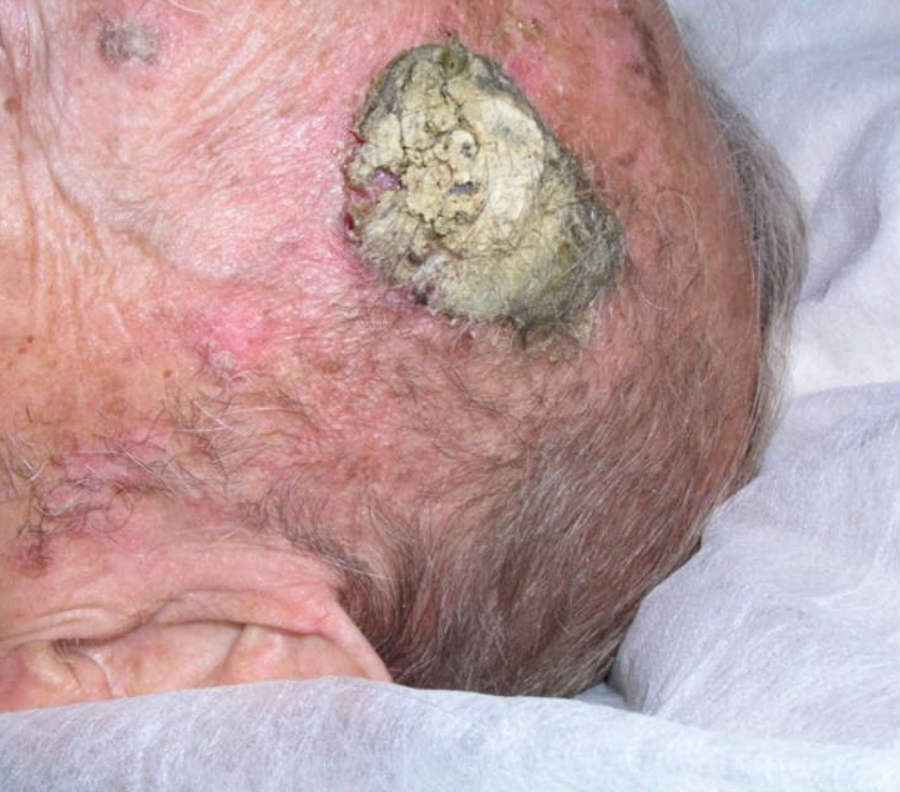 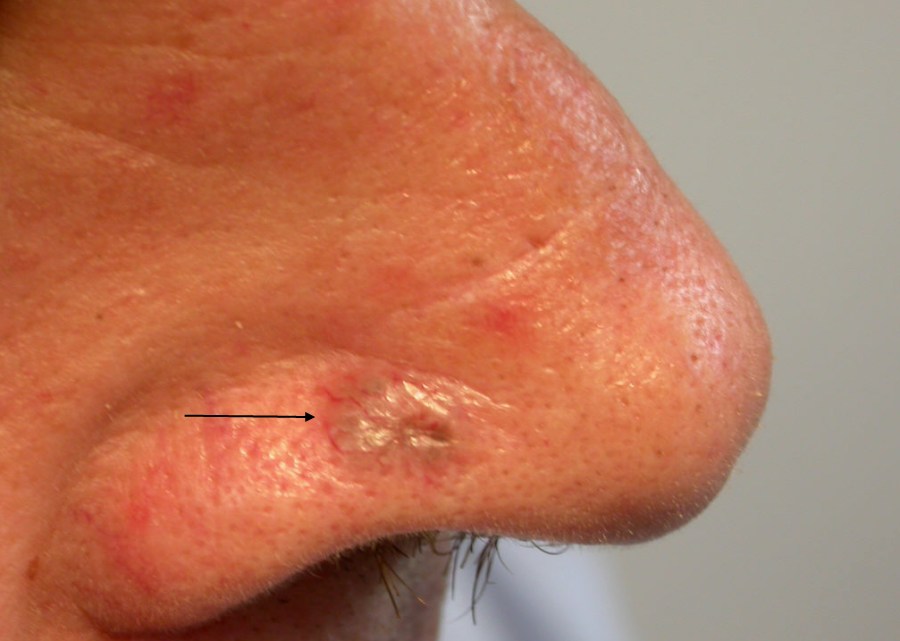 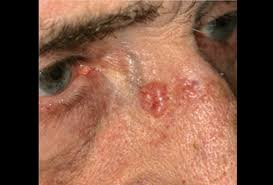 Lesions right side of noseDiscussion PointsGiven this patient’s history and examination findings, what is your immediate management of this patient?What may be contributing to the development of such skin lesions?What other management and referrals are required during this first consultation?What chronic disease management is required in General Practice in the longer term?Can you see the rationale for all his repeat prescriptions?Year 4 Revision:How do you describe skin lesions? How does this help to differentiate them?Useful ResourcesSkin Lesions - https://www.nhs.uk/conditions/non-melanoma-skin-cancer/Managing Multi-morbid - https://www.bmj.com/content/350/bmj.h176Polypharmacy – note key points in this document –https://www.kingsfund.org.uk/sites/default/files/field/field_publication_file/polypharmacy-and-medicines-optimisation-kingsfund-nov13.pdfMethotrexate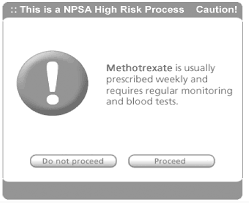 Discussion PointsHow would you write a methotrexate prescription?How should methotrexate prescriptions be managed between primary and secondary care.How do you do repeat prescriptions for methotrexate safely and when would you decide not to prescribe?Useful ResourcesShared Care Prescribing/Contract - https://www.gmc-uk.org/ethical-guidance/ethical-guidance-for-doctors/prescribing-and-managing-medicines-and-devices/shared-care Mr. GB is seen in the Dermatology Clinic and is found to have moderately differentiated squamous cell carcinoma of the left frontal scalp and basal cell carcinomas of the right side of the nose and right clavicle. He is treated with radiotherapy.November 2019 – Mr. GB is reviewed by the Ophthalmologists at Queens Romford. He has a right macular scar and left age-related macular degeneration. He also has bilateral cataracts and his visual acuity is counting fingers on the right and 0.46 in the left eye.  He has had intravitreal injections of aflbercept to manage his age-related macular degeneration and has had 4 injections. His macular is now stable and dryDecember 2019 – He is seen by Rheumatology and chest examination reveals inspiratory crepitations in both mid and lower zones. He was not pyrexial or short of breath at rest and had no orthopnoea.April 2020 – Mr. GB has developed ongoing cough and fever and has become more chesty over the last few days. He has suspected Covid-19June 2020He has now been off methotrexate and leflunomide for 6 months and has increased early morning stiffness, joint pains and back pain. His pain is stopping him from sleeping.Discussion PointsNOV 2019How would you manage his eye conditions?Dec 2019What is the differential diagnosis?What investigation is required to confirm the pulmonary diagnosis?April 2020What immediate management is required?What is his acute management?How would you monitor this patient in primary care? What extra support may him and his wife require? Continuing ManagementHow would you manage his pain?How could you manage his worsening Psoriatic/Rheumatoid Arthritis?There is no DNAR decision in place. What next steps would you take?Useful ResourcesDNAR- https://network.healthwatch.co.uk/network-news/2020-04-09/nhs-policy-use-‘do-not-attempt-to-resuscitate-forms’DNAR Video on tips on how to approach https://www.youtube.com/watch?v=Y52YwLcVQQsMrs. EB86-year-oldAugust 2019 – has been newly diagnosed with Alzheimer’s Disease in Romford and seen by the Memory Clinic in RomfordHad fall in the previous weekLegs swollen2009 CABGs x 32008 Type 2 Diabetes MellitusHer current medication is:Atenolol 25mg once dailyAspirin 75mg once dailyCandesartan 4mg once dailyAtorvastatin 40mg nocteGTN spray 400mcg/dose one dose prnYou have no records about the recent visit to the Memory ClinicMrs. EB has Type 2 Diabetes and IHD. November 2019 further fall and admission with fractured left neck of femurApril 2020 – Mrs. EB presents with cough and fever for 7 days and is diagnosed with suspected Covid-19There is no DNAR decision in place and Mrs. EB is deemed to lack mental capacityDiscussion PointsHow would you manage this patient following her memory clinic visit in Romford?Mrs. EB has Type 2 Diabetes and IHD. What are the challenges of chronic disease management for a patient with Alzheimer’s disease?How should you approach making a DNAR decision for this patient?What is your understanding of end-of-life decisions:  best interest decisions; Power of Attorney, and Advance DirectivesDNAR decisions have now been made for Mr. GB and Mrs. EB. How are these decisions recorded?How are primary and secondary care services informed?Year 4 RevisionFallsWhat history do you need to elicit about the falls?How would you investigate the falls?How would you manage the falls?MemoryHow would you manage her Alzheimer’s Disease?What are key features to consider in the history of a patient with dementiaFractured Neck of FemurWhat is the morbidity that might follow a fractured neck of femur?What is the associated mortality?Useful ResourcesApproach to assessing a fall- http://www.oxfordmedicaleducation.com/geriatrics/falls-assessment-management/http://www.patient.co.uk/doctor/Recurrent-Falls.htmhttp://www.patient.co.uk/doctor/Prevention-of-Falls-in-the-Elderly.htmMemory Clinic- https://www.nhs.uk/conditions/dementia/diagnosis/ Investigations - https://www.gpnotebook.com/simplepage.cfm?ID=906362898 Advance Care Planning: https://www.goldstandardsframework.org.uk/advance-care-planningCapacity: http://thehearingaidpodcasts.org.uk/episode-1-6-capacity/Best interests: https://www.bma.org.uk/media/1850/bma-best-interests-toolkit-2019.pdfCoordinate My Care: https://www.coordinatemycare.co.uk/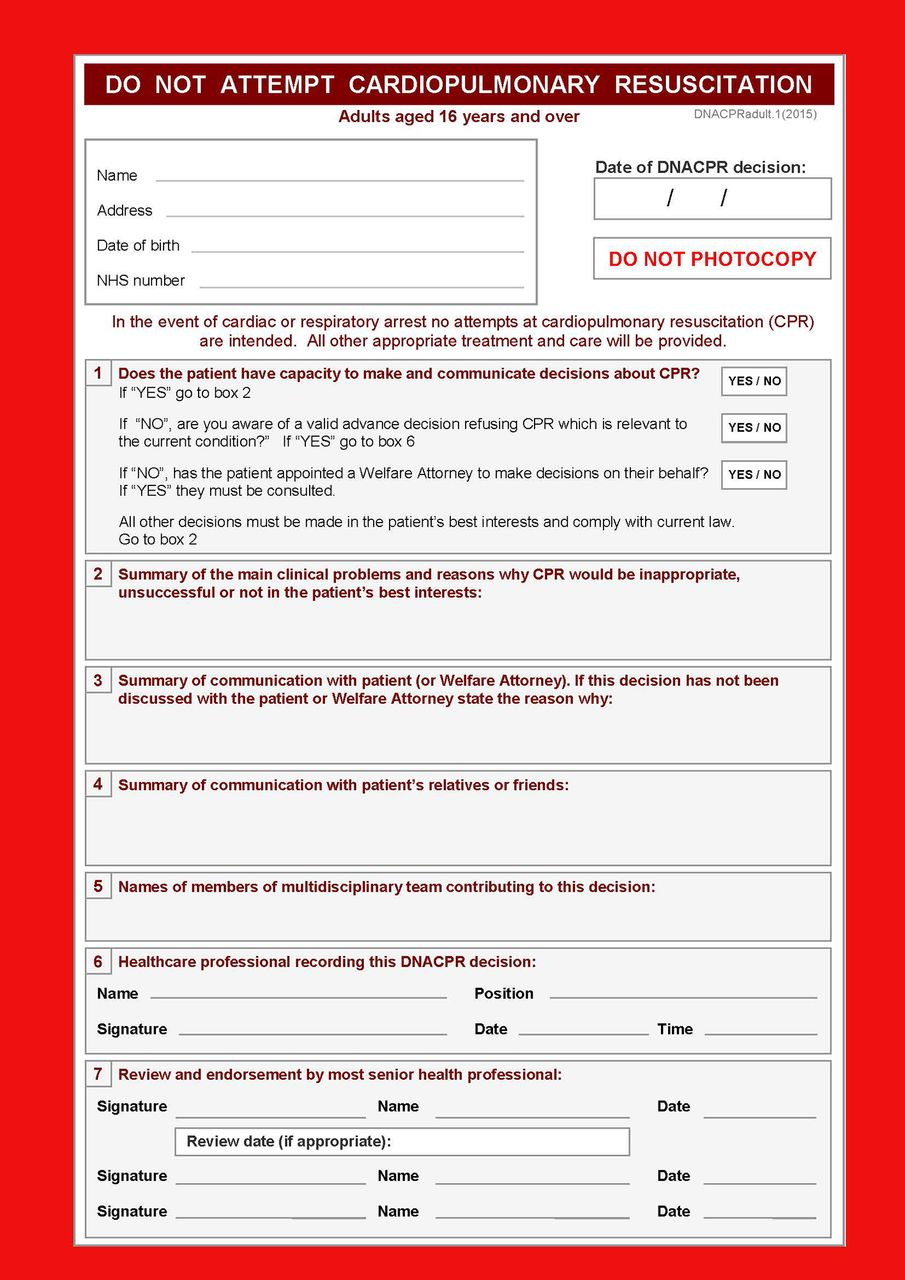 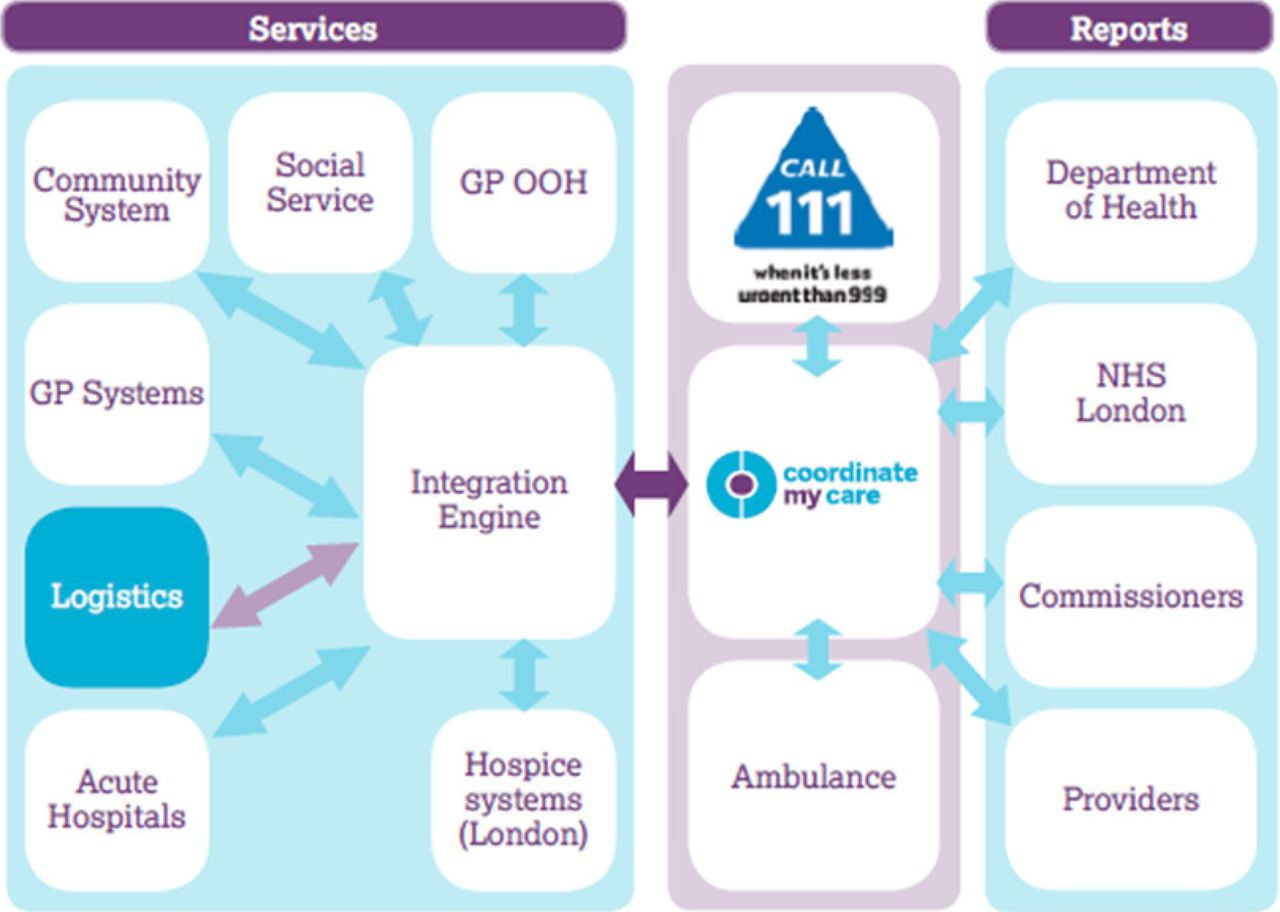 Discussion PointsAs we have demonstrated, Mr. GB and Mrs. EB have complex co-morbidities. How can we support their daughter, Mrs. CB as their carer?What should be done as part of a carer assessment?How would you access a social services package of care and what does this include?What services/ organisations can Mrs. CB be signposted to that will help her support her parents?At the end of May, you receive an email from their son, Mr. JB. He states that he has power of attorney with his sister. He reports that his sister thinks that his mother’s dementia is making her too unstable to make financial decisions, which concerns him. He has requested that you telephone him so that these issues can be resolved.Discussion PointsHow would you respond to this email?Useful ResourcesCarer Assessment: https://www.carersuk.org/help-and-advice/practical-support/getting-care-and-support/carers-assessment 